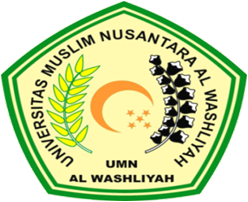 LEMBAR PERSETUJUAN SKRIPSINama	: 	Bella Natalia Ginting NPM	: 	163224120Program Studi	: 	AkuntansiFakultas	: 	EkonomiJenjang Pendidikan	: 	Strata Satu (S-1)Judul Skripsi	: 	Sistem Akuntansi Gaji dan Upah Pada Badan Pusat Statistik Kabupaten Serdang BedagaiDisetujui dan disahkan oleh,Diuji Pada Tanggal	: Yudisium		:Panitia UjianPembimbing I,Pembimbing II,Ratna Sari Dewi, S.Pd SE., M.SiJunita Putri Ranjana Harahap, SE., M.Si, AkKetua,Sekretaris,Dr. KRT. Hardi Mulyono K. SurbaktiDr. Anggia Sari Lubis, SE., M.Si